Microsoft Ability Summit Agenda: Tuesday, April 5, 2016Ancillary SessionAbility Summit Agenda: Wednesday, April 6Ancillary Sessions (Open to Public)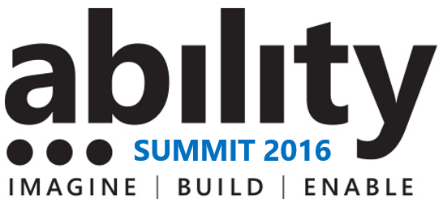 Session Time​Session Name​ Location​7:30 - 8:30am​BreakfastMcKinley​8:30 - 9:45am​Opening General Session McKinley10:00 – 12:00pmInclusive Design Workshop St. Helens​10:00 - 11:00amAccessibility is a Competitive AdvantageBaker​10:00 - 11:00am​Intro to AccessibilityRainier​10:00 - 11:00am​Building a Manifesto for Game Accessibility Hood​11:15 – 12:00pm​Demystifying Web Accessibility Rainier​11:15 – 12:00pmGaming for Everyone​Hood​12:15 - 1:15pm​Lunch Session with Disability AdvocatesMcKinley​1:30 - 2:30pm​MSR: Technology Advances in Accessibility Hood​1:30 - 2:30pm​Debugging Your Narrator ExperienceRainier​1:30 - 2:30pm​Best Practices for Driving AccessibilitySt. Helens​2:45 - 3:45pmMSR: Technologies to Improve Communication and Mobility​Hood​2:45 - 3:45pm​Edge Accessibility and 3rd Party ATs​Rainier​2:45 - 3:45pm​Accessibility in C&E and 'Ode to an Accessibility  Bug'​St. Helens​4:00 - 6:00pm​'Gleason’ movie screeningMcKinley​ ​1:30 - 5:00pm​Xbox Accessible Arcade (FTE Only)​BakerSession Time​Session NameSession ​7:30 - 8:30am​BreakfastMcKinley​8:30 - 9:30am​General Session McKinley​9:45 - 10:45am​Out at Work: Including people with non-visible disabilitiesHood​9:45 – 2:15pmDialogue Across Differences (break for Ability Award lunch at 12:00pm)St. Helens-Rainier11:00 - 11:45am​Autism in the Workplace​Hood​12:00 - 1:00pm​Lunch General Session – Ability AwardsMcKinley​1:15 - 2:15pm​Ability Lightning TalksHoodSession Time​Session NameLocation ​11:00am - 6:00pm​Disability Rights Museum on Wheels Building 33 - Upper Parking Lot​1:00pm - 6:00pm​Xbox Accessible Arcade ​Baker​4:00pm - 6:00pm​DisAbility @ Work: Career Fair ​McKinley